Níže uvedeného dne, měsíce a roku uzavřeliPsychiatrická nemocnice v Kroměřížistátní příspěvková organizace zřízená Ministerstvem zdravotnictví ČR rozhodnutím ministra zdravotnictví ze dne Zřízená Ministerstvem zdravotnictví ČR dle Zřizovací listiny čj.: 8870-IX/2013 ze dne 29. 03. 2013 ve znění Opatření MZČR čj. MZDR 49619/2016-1/OPŘ ze dne 6. 09. 2016, ve znění Opatření MZDR 28063/2018-2/OPŘ ze dne 18. 9. 2018 a Opatření MZDR 3335/2023-1/OPŘ.se sídlem:  Havlíčkova 1265, 767 40 KroměřížIČ: 00567914DIČ: CZ00567914Zastoupená: prof. MUDr. Romanem Havlíkem, Ph.D., ředitelemkontaktní osoba ve věcech smluvních: XXXXXXXXXXXXXXXXXXXXXXXXXXXXXXXXXXXXXXXXXXXXXXXXXXkontaktní osoba ve věcech technických: XXXXXXXXXXXXXXXXXXXXXXXXXXXXXXXXXXXXXXXXXXXbankovní spojení: Česká národní banka č. ú.: 20001-39630691/0710na straně jedné jako „kupující“ase sídlem: IČ:  DIČ: zastoupená: Petrem Konečným, jednatelemzapsaná v Obchodním rejstříku vedeném  soudem v , oddíl , vložka bankovní spojení: datová schránka: na straně druhé jako „prodávající“(Uvedení zástupci obou stran prohlašují, že podle stanov nebo jiného obdobného organizačního předpisu jsou oprávněni tuto Smlouvu podepsat a k platnosti Smlouvy není třeba podpisu jiné osoby.)tutoKUPNÍ SMLOUVU uzavřenou dle § 2079 a násl. zákona č. 89/2012 Sb. občanského zákoníku v platném zněníI.Úvodní ustanovení1.	Zúčastněné smluvní strany si navzájem prohlašují, že jsou oprávněny tuto smlouvu uzavřít a řádně plnit závazky v ní obsažené, a že splňují veškeré podmínky a požadavky stanovené zákonem a touto smlouvou.2.	Tato smlouva je uzavírána na základě výsledků zadávacího řízení veřejné zakázky malého rozsahu zahájeného kupujícím jako veřejným zadavatelem s názvem „Výměna kotlů – budova č. 32“, interní evidenční číslo VZ0172878. V případě, že je v této smlouvě odkazováno na zadávací dokumentaci, má se na mysli zadávací dokumentace vztahující se k uvedené veřejné zakázce. Smluvní strany se zavazují plnit podmínky obsažené v této smlouvě, přičemž za závazné se pro obě smluvní strany považuje rovněž zadávací dokumentace a nabídka, kterou prodávající předložil do zadávacího řízení.II.Předmět smlouvy1.	Předmětem smlouvy je závazek prodávajícího dodat kupujícímu: , splňující technické podmínky stanovené v příloze č. 1 a 4 této smlouvy (dále „předmět plnění“, má se za to, že předmětem plnění je zařízení, stavební úpravy nutné k instalaci zařízení a další požadavky dle čl. II. odst. 2), závazek prodávajícího převést na kupujícího vlastnické právo k tomuto předmětu plnění a závazek kupujícího zaplatit prodávajícímu kupní cenu. Předmět plnění musí být nový, nepoužitý, nepoškozený, plně funkční, v nejvyšší jakosti poskytované výrobcem předmětu plnění a spolu se všemi právy nutnými k jeho řádnému a nerušenému nakládání a užívání kupujícím.2.	Součástí předmětu plnění je dále:ustanovení závazného realizačního harmonogramu v souladu s potřebami a možnostmi kupujícího (Příloha č. 2),provedení kupujícím schválených stavebních prací nutných k dodávce, instalaci a montáži předmětu plnění, včetně předávací dokumentace odpovídající skutečnému provedení stavebních úprav,demontáž, vystěhování, odvoz a ekologická likvidace stávajícího zařízení (včetně dokladu o této likvidaci),doprava a instalace zařízení v místě předmětu plnění a provedení předávacích zkoušek ve stanoveném rozsahu, včetně úprav nutných k naplnění platné legislativy,předání všech příslušných dokladů v písemné a elektronické formě kupujícímu, provedení instruktáže obsluhy na pracovišti kupujícího a protokol o této instruktáži,dodávka návodů k obsluze v českém jazyce v tištěné i datové podobě (ve 2 vyhotoveních),dodávka technické dokumentace a seznamu technických kontrol včetně jejich termínů a kontaktu na servisní společnost, v českém jazyce v tištěné i datové podobě (ve 2 vyhotoveních),po dokončení díla dodávka dokumentace skutečného provedení DSPS,předání revizní zprávy plynového zařízení (ve 2 vyhotoveních), předání revizní zprávy spalinových cest (ve 2 vyhotoveních),předání dokladu o provedení tlakové zkoušky těsnosti otopné soustavy (ve 2 vyhotoveních),předání dokladu o provedení tlakové zkoušky vnitřního vodovodu (ve 2 vyhotoveních),předání dokladu o provedeném čištění a propláchnutí otopné soustavy (ve 2 vyhotoveních),předání dokladu o provedení topné zkoušky otopné soustavy (ve 2 vyhotoveních),dodávka dokladů prokazujících schválení pro užívání v České republice (ve 2 vyhotoveních), dodávka příslušných atestů a certifikátů (ve 2 vyhotoveních),prohlášení o shodě (ve 2 vyhotoveních),likvidace obalů a odpadu.III.Doba a místo plněníProdávající je povinen předmět plnění kupujícímu dodat do   ode dne podpisu této smlouvy, v souladu s Přílohou č. 2. Prodávající se zavazuje zpracovat harmonogram včetně těchto milníků – realizace nutných stavebních úprav k instalaci zařízení vycházejících z Přílohy č. 1. a 2., instalace přístroje. Termín plnění může být posunut pouze ze strany kupujícího, a to z provozních důvodů. Posunutí termínů musí být odsouhlaseno statutárními zástupci formou písemného chronologicky číslovaného dodatku ke smlouvě. Místem dodání předmětu plnění je Psychiatrická nemocnice v Kroměříži, budova číslo 32 - pitevna.Prodávající je povinen uvést předmět plnění do provozu, předat veškeré doklady, revize, zkoušky k předmětu plnění vč.  doložení dodacího listu, a dále provést instruktáž k předmětu plnění, a to nejpozději v den předání  předmětu plnění.  Prodávající je povinen informovat kupujícího o úmyslu dodat a předat předmět plnění nejméně 10 pracovních dnů před plánovaným termínem dodání a předání předmětu plnění na e-mail XXXXXXXXXXXXXX.K převzetí předmětu plnění jsou oprávněni pracovníci XXXXXXXXXXXXXXXXXXXXXXXXXXX, případně další osoby, které k převzetí byly pověřeny.V případě stavebních úprav pro instalaci zařízení je kontaktní osobou z XXXXXXXXXXXXXXXXXXXXXXXXXXX, email: XXXXXXXXXXXXXXXXXXXXX nebo jím pověřená osoba.Náklady na dodání předmětu plnění do místa plnění jsou zahrnuty ve sjednané kupní ceně.  Prodávající bere na vědomí, že v souladu s interními předpisy kupujícího nese náklady související s vjezdem motorových vozidel do místa plnění.K dodání předmětu plnění dochází okamžikem potvrzení dodacího listu oprávněným zaměstnancem kupujícího. Prodávající je dále povinen na každém jednotlivém dodacím listě vystaveném v rámci smluvního vztahu založeného touto smlouvou, uvést interní evidenční číslo VZ0172878.Okamžikem protokolárního převzetí předmětu plnění a podepsáním předávacího protokolu přechází na kupujícího vlastnické právo ke zboží a nebezpečí škody na zboží. Kupující není povinen převzít zboží či jeho část, která je poškozená či která jinak nesplňuje podmínky této smlouvy, zejména pak jakost zboží.Pokud činností prodávajícího dojde ke způsobení škody, je prodávající povinen bez zbytečného odkladu tyto škody odstranit a není-li to možné, tak finančně nahradit. Veškeré náklady s tím spojené nese prodávající.Prodávající odpovídá za škodu na majetku způsobenou činností těch, kteří pro něj provádějí část předmětu plnění. Prodávající odpovídá též za škodu způsobenou okolnostmi, které mají původ v povaze strojů, přístrojů nebo jiných věcí, které prodávající použil nebo hodlal použít při provádění předmětu plnění.V případě prodlení prodávajícího s dodávkou předmětu plnění, s předáním stavebních úprav pro instalaci, zařízení a veškerých dokladů, s uvedením do provozu a s provedením zaškolení, resp. instruktáže je prodávající povinen zaplatit kupujícímu smluvní pokutu ve výši 0,5 % ze sjednané kupní ceny (včetně DPH) předmětu plnění za každý započatý den prodlení.IV. Práva a povinnosti smluvních stranKupující je povinen:umožnit prodávajícímu přístup do prostor místa předmětu plnění za účelem řádného plnění povinností prodávajícího dle této smlouvyzajistit součinnost svých zaměstnanců Kupující je oprávněn kontrolovat postup provádění a kvalitu stavebních prací pro instalaci zařízení.V. Předání a převzetí zařízeníKupující je povinen převzít předmět plnění, který je dodán včas a řádně (v souladu s Přílohou č. 2), tj. který vykazuje všechny vlastnosti a vyhovuje všem podmínkám uvedeným v této smlouvě, stanoveným kupujícím, právními předpisy a technickými normami.Kupující není povinen převzít předmět plnění zejména v následujících případech:zařízení vykazuje známky poškození,předmět plnění vykazuje vady, které brání jeho řádnému užívání,prodávající spolu s dodáním zařízení nepředal kupujícímu veškerou dokumentaci k předmětu plnění v souladu s touto smlouvou,předmět plnění není dodán v termínu uvedeném v této smlouvě.Náklady na případný odvoz předmětu plnění (včetně balného), které kupující v souladu s touto smlouvou nepřevzal, nese prodávající.Kupující je oprávněn, nikoli povinen, převzít předmět plnění, který vykazuje vady, které nebrání jeho řádnému užívání. Tyto vady se vyznačí v protokolu při přejímacím řízení. Prodávající je povinen tyto vady bezodkladně odstranit.Předmět plnění se považuje za předaný a převzatý dnem podpisu předávacího protokolu kupujícím.Okamžikem předání a převzetí předmětu plnění kupujícím přechází na kupujícího nebezpečí škody na zařízení.Okamžikem předání a převzetí předmětu plnění kupujícím přechází na kupujícího vlastnické právo k předmětu plnění.VI.Kupní cena1.	Kupní cena za předmět plnění činí:						 Kč bez DPH						 Kč DPH						 Kč včetně DPH	Rozpis celkové kupní ceny po jednotlivých položkách je uveden v Příloze č. 3 této smlouvy.2.	Kupní cena je sjednána jako pevná a nejvýše přípustná a zahrnuje veškeré náklady, jejichž vynaložení je nutné na řádné a včasné splnění předmětu smlouvy, zejména náklady na dopravu, kompletaci, uvedení do provozu, předání a veškeré náklady související (náklady na správní poplatky, daně, cla, schvalovací řízení, provedení předepsaných zkoušek, zabezpečení prohlášení o shodě, certifikátů a atestů, převod práv, pojištění, přepravních nákladů apod.).3.	Kupní cena je maximální a nemůže být navýšena ani v případě zvýšení sazby DPH.    VII.Platební podmínky1.	Kupující neposkytuje a prodávající není oprávněn požadovat zálohy. Kupní cena bude kupujícím uhrazena na základě faktury vystavené prodávajícím a doručené kupujícímu. Prodávající je povinen fakturu vystavit do tří dnů po protokolárním předání a převzetí předmětu plnění kupujícím. 2.	Prodávající je povinen vystavit fakturu s náležitostmi daňového dokladu podle zákona č. 235/2004 Sb., o dani z přidané hodnoty, v platném znění a splatností 30 kalendářních dnů ode dne prokazatelného doručení faktury na adresu kupujícího nebo na email fakturace@pnkm.cz, nezbytnou přílohu faktury bude kopie dodacího listu potvrzeného kupujícím v souladu s příslušným ustanovením této smlouvy. 3.	Prodávající je dále povinen, na každé jednotlivé faktuře, vystavené v rámci kupního vztahu založeného touto smlouvou, uvést interní evidenční číslo VZ0172878.4.	V případě, že faktura nebude splňovat veškeré náležitosti, je kupující oprávněn fakturu prodávajícímu ve lhůtě splatnosti vrátit, přičemž lhůta splatnosti kupní ceny začíná běžet znovu ode dne doručení řádně vystavené faktury kupujícímu.5.	Kupní cena bude kupujícím uhrazena prodávajícímu převodem na účet uvedený v záhlaví této smlouvy. Za den úhrady se rozumí den odeslání celé fakturované částky z účtu kupujícího na účet prodávajícího.6.	Prodávající se zavazuje plnit veškeré své finanční závazky vůči poddodavatelům, s kterými spolupracuje v rámci plnění předmětu smlouvy, bez prodlení. Kupující si vyhrazuje právo požadovat po prodávajícím prokázání splnění této jeho povinnosti. Poruší-li prodávající svůj závazek dle první věty tohoto odstavce, tzn. dostane-li se prodávající do prodlení se splněním některého svého finančního závazku vůči některému ze svých poddodavatelů, vznikne kupujícímu právo uspokojit pohledávku konkrétního poddodavatele prodávajícího přímo, přičemž o takto uhrazenou částku bude ponížena cena dle této smlouvy.VIII.Odpovědnost za vady, záruka za jakostProdávající poskytuje na zařízení záruku za jakost v délce  měsíců. Záruční doba počíná běžet dnem předání a převzetí zařízení kupujícím. Prodávající poskytuje na stavební úpravy záruku za jakost v délce měsíců. Záruční doba počíná běžet dnem předání a převzetí stavebních úprav kupujícím. Poskytnutá záruka za jakost znamená, že dodané zařízení a stavební úpravy budou po dobu záruky za jakost plně funkční a budou mít vlastnosti stanovené v této smlouvě a jejích přílohách a vlastnosti odpovídající právním předpisům, obsahu technických norem, eventuálně dalších technických požadavků či norem (např. ISO), které mají zařízení a stavební úpravy splňovat, a které se na dané zařízení a stavební úpravy vztahují, a budou mít vlastnosti uváděné výrobcem a prodávajícím.Po dobu záruční doby provede prodávající bezplatně záruční opravy předmětu plnění včetně dodávek náhradních dílů. Záruční servis na předmět plnění provádí prodávající a tento je zahrnut v kupní ceně včetně veškerých s tím souvisejících nákladů. Kupující je povinen uplatnit zjištěné vady předmětu plnění u prodávajícího bez zbytečného odkladu poté, co je zjistil. Kupující uplatní zjištěné vady písemně na adresu prodávajícího uvedenou v záhlaví této smlouvy, e-mailem na adrese info@profiteam.cz, datovou schránkou  či telefonicky na telefonním čísle +420 XXXXXXXXXXXXXXXXX.  Dnem nahlášení vady je den, kdy prodávající obdržel oznámení zjištěných vad nebo den, ve kterém byly zjištěné vady oznámeny kupujícím telefonicky. Kupující je oprávněn vybrat si způsob uplatnění vad nebo uplatnit zjištěné vady více způsoby, v tom případě je dnem nahlášení vady den, který podle výše uvedeného určení dne nahlášení vady nastane jako první.Kupujícímu náleží právo volby mezi nároky z vad dodaného plnění, přičemž je oprávněn po prodávajícím:i. nárokovat dodání chybějícího plnění;ii. nárokovat odstranění vad opravou plnění;iii. nárokovat dodání náhradního zboží za vadné plnění;iv. nárokovat slevu z kupní ceny v rozsahu ceny vadného či nedodaného plnění; nebov. odstoupit od této smlouvy, bude-li se jednat o podstatnou vadu plnění. Prodávající je povinen nastoupit k odstranění nahlášené vady bez zbytečného odkladu, nejpozději však do 2 pracovních dnů ode dne nahlášení vady, nedohodnou-li se smluvní strany písemně jinak. Tato dohoda může být provedena formou písemného zápisu či formou emailového potvrzení odpovědnými zaměstnanci obou smluvních stran.Prodávající je povinen odstranit nahlášené vady bez zbytečného odkladu, nejpozději však do 5 pracovních dnů ode dne nahlášení vady, nedohodnou-li se smluvní strany písemně jinak. Tato dohoda může být provedena formou písemného zápisu či formou emailového potvrzení odpovědnými zaměstnanci obou smluvních stran.V případě, že prodávající nenastoupí k odstranění nahlášené vady ve lhůtě podle odstavce 8. tohoto článku, je prodávající povinen uhradit kupujícímu smluvní pokutu ve 0,5 % z kupní ceny předmětu plnění (včetně DPH), a to za každý i započatý den prodlení. Nárok kupujícího na náhradu škody tím není dotčen.V případě, že prodávající neodstraní vadu nahlášenou ve lhůtě podle odstavce 9. tohoto článku, je prodávající povinen uhradit kupujícímu smluvní pokutu ve 0,5 % z kupní ceny předmětu plnění (včetně DPH), a to za každý i započatý den prodlení. Nárok kupujícího na náhradu škody tím není dotčen.Neodstraní-li prodávající vady předmětu plnění v souladu s touto smlouvou řádně a včas, a to ani v dodatečné přiměřené lhůtě poskytnuté mu k tomu kupujícím, je kupující oprávněn nechat odstranit vady předmětu třetí osobou. Prodávající se pak zavazuje nahradit kupujícímu veškeré účelně vynaložené a prokázané náklady na odstranění vad předmětu plnění třetí osobou. Tímto není dotčen nárok kupujícího na náhradu škody, jakož ani nárok na zaplacení smluvní pokuty dle odstavce 10. a 11. tohoto článku. Prodávající odpovídá za to, že zboží nemá právní vady. Uplatní-li třetí osoba vůči kupujícímu jakékoli nároky z titulu svého průmyslového nebo jiného duševního vlastnictví včetně práva autorského ke zboží, je prodávající vlastním jménem povinen tyto nároky na své náklady vypořádat včetně případného soudního sporu. Uvedený závazek prodávajícího trvá i po ukončení záruky.IX.Údržba a servis zařízení1.	Prodávající se po dobu záruky za jakost zavazuje poskytovat kupujícímu kompletní údržbu a servis zařízení ve smyslu poskytování všech pravidelných prohlídek a revizí dle platné legislativy, ošetřování, seřizování, oprav, zkoušek zařízení, a to včetně spotřebního materiálu, které jsou vyžadovány výrobcem nebo příslušnými právními předpisy.2.	Prodávající je povinen sledovat dobu, termíny a lhůty všech výše uvedených prohlídek, ošetřování, seřizování, oprav a zkoušek a nejméně 5 pracovních dnů před pravidelnou servisní prohlídkou písemně nahlásit její konání kupujícímu, přitom musí respektovat provozní potřeby kupujícího a vyhovět mu v případě, že bude požádán o jejich přesunutí. Mělo-li by přesunutím činností dle věty první dojít k nedodržení termínů a lhůt stanovených právními předpisy, či pokud by v tomto důsledku mohlo dojít k pozbytí práv kupujícího, je povinen prodávající na tuto skutečnost písemně kupujícího upozornit. Neučiní-li tak prodávající, je povinen nést veškeré nepříznivé důsledky z toho vyplývající pro kupujícího.3.	Kupující se zavazuje poskytnout prodávajícímu k provádění výše uvedených prohlídek, ošetřování, seřizování, oprav a zkoušek zařízení nezbytnou součinnost, zejména umožnit prodávajícímu přístup k zařízení, umožňuje-li to jeho provoz. 4.	Úhrada za poskytování všech výše uvedených prohlídek, ošetřování, seřizování, oprav a zkoušek dle tohoto článku je obsažena v kupní ceně. 5.	Kupující je v případě prodlení prodávajícího s plněním povinností vyplývajících z tohoto článku oprávněn zajistit plnění těchto povinností způsobem dle vlastního uvážení, a to na náklady prodávajícího. Nárok kupujícího na náhradu škody tím není dotčen. V tomto případě se prodávající nemůže ani dovolávat neoprávněnosti zásahu do předmětu plnění a nemůže toto ani vést k pozbytí práv kupujícího.X.Software1.	Pokud je součástí předmětu plnění dodávka softwarových produktů, pak se kupujícímu vyhrazuje časově neomezené, nikoliv výhradní a přenosné právo užívat tyto softwarové produkty předmětu plnění, se kterým byly dodány, a to v nezměněné formě.2.	Úplata za užívání softwarových produktů poskytnutých k předmětu plnění je obsažena v kupní ceně a prodávající prohlašuje, že užívání softwaru kupujícím nebrání jakákoliv překážka faktická či právní, vyplývající zejména z předpisů o právu autorském. Ukáže-li se toto prohlášení nepravdivým, nese veškerou odpovědnost a náklady z toho vyplývající prodávající, včetně povinnosti k uspokojení nároků oprávněných osob.XI.Odstoupení od smlouvy1.	Kterákoliv ze smluvních stran je oprávněna od této smlouvy odstoupit v případě jejího podstatného porušení druhou smluvní stranou. Za podstatné porušení této smlouvy ze strany prodávajícího bude považováno zejména prodlení s dodáním předmětu plnění po dobu delší než 15 dnů, pokud toto prodlení bude způsobeno důvody na straně prodávajícího.2.	Pro účely této smlouvy se dále za podstatné porušení smluvních povinností považuje takové porušení, u kterého strana porušující smlouvu měla nebo mohla předpokládat, že při takovémto porušení smlouvy, s přihlédnutím ke všem okolnostem, by druhá smluvní strana neměla zájem smlouvu uzavřít.3.	Odstoupení od smlouvy musí být provedeno písemným oznámením o odstoupení, které musí obsahovat důvod odstoupení a musí být doručeno druhé smluvní straně. Účinky odstoupení nastanou okamžikem doručení písemného vyhotovení odstoupení druhé smluvní straně.4.	Odstoupení od smlouvy se nedotýká nároků na zaplacení smluvních pokut, či jiných sankcí z této smlouvy vyplývajících, jakož ani nároku na náhradu škody, újmy, ušlého zisku vzniknuvších před okamžikem odstoupení od smlouvy.XII.Mlčenlivost1.   Dostane-li se prodávající při poskytování plnění dle této smlouvy do kontaktu s jakýmikoliv osobními údaji, informacemi, skutečnostmi či jinými hodnotami (dále společně jen jako „chráněné údaje“), na které se vztahuje povinnost mlčenlivosti dle platných právních předpisů, nebo budou-li mu tyto při plnění jeho povinností dle této smlouvy zpřístupněny, je povinen o těchto zachovávat mlčenlivost, nezpřístupnit tyto žádné osobě, pokud neobdrží předchozí písemný souhlas od subjektu chráněných údajů. Kromě toho je prodávající po uplynutí platnosti této smlouvy, nebo na žádost kupujícího povinen vrátit či vydat neprodleně kupujícímu veškeré dokumenty nebo jiné materiál, které tvoří nebo které obsahují chráněné údaje, disponuje-li jimi. 2.   Chráněné údaje je prodávající povinen udržovat v přísné tajnosti a nebude je předávat, zpřístupňovat nebo rozšiřovat třetím stranám ani jakékoliv osobě neoprávněné podle této smlouvy; nebude je využívat k jiným než touto smlouvou daným účelům; nebude je využívat pro svůj vlastní prospěch bez předchozího písemného souhlasu subjektu údajů a kupujícího.3.   Prodávající se zavazuje vynaložit maximální úsilí, aby zajistil, že žádný z jeho zaměstnanců, kterému byly zpřístupněny chráněné údaje, nebude tyto sdělovat během svého zaměstnaneckého poměru u prodávajícího, ani následně po ukončení takového pracovního poměru jakékoliv osobě, která není oprávněna mít k takovým informacím přístup.4.   Povinnost mlčenlivosti prodávajícího v plném rozsahu tohoto článku platí po celou dobu platnosti této smlouvy a také po jejím ukončení bez časového omezení (s výjimkou případů, kdy subjekt údajů a kupující zprostí písemně prodávajícího povinnosti mlčenlivosti).5.   Závazek  mlčenlivosti dle tohoto článku se nevztahuje na informace, u nichž prodávající prokáže, že mu byly známy před jejich obdržením v souvislosti s plněním této smlouvy u kupujícího; nebo byly známy široké veřejnosti před jejich získáním v souvislosti s plněním této smlouvy u kupujícího nebo se následně staly známé široké veřejnosti, aniž by prodávající jakkoliv porušil povinnost mlčenlivosti; nebo mu chráněné údaje zpřístupnily třetí strany, na něž se nevztahuje závazek mlčenlivosti a které mají zákonné právo informace takto předávat. Veškeré skutečnosti dle tohoto odstavce je prodávající povinen prokazovat relevantními písemnými záznamy.6.	Porušení závazků prodávajícího dle tohoto smluvního článku je podstatným porušením této smlouvy a zakládá oprávnění kupujícího od této smlouvy odstoupit.XIII.Závěrečná ustanovení1.	Není-li v této smlouvě stanoveno jinak, řídí se práva a povinnosti obou smluvních stran příslušnými ustanoveními zák. č. 89/2012 Sb., občanského zákoníku v platném znění, zvláštních právních předpisů, kterými se provádí občanský zákoník a zvláštních právních předpisů souvisejících. Smluvní strany berou na vědomí a zároveň souhlasí, že k projednání a rozhodování případných sporů, které nebudou vyřešeny smírem, budou příslušné soudy České republiky.2.	Tuto smlouvu nelze dále postupovat, jakož ani pohledávky z ní vyplývající, nedohodnou-li se smluvní strany jinak. Kvitance za částečné plnění a vracení dlužních úpisů s účinky kvitance se vylučují. Použití § 577 zák. č. 89/2012 Sb., občanský zákoník se vylučuje. Určení množstevního, časového, územního nebo jiného rozsahu ve smlouvě je pevně určeno autonomní dohodou smluvních stran a soud není oprávněn do smlouvy jakkoli zasahovat. Použití ustanovení § 557, § 1726, § 1728, § 1729, § 1740, § 1744, § 1757 odst. 2, 3, § 1770, §1950, zák. č. 89/2012 Sb., občanského zákoníku, se vylučuje. Dle § 1765 zák. č. 89/2012 Sb., občanského zákoníku, na sebe prodávající převzal nebezpečí změny okolností. Před uzavřením smlouvy strany zvážily plně hospodářskou, ekonomickou i faktickou situaci a jsou si plně vědomy okolností smlouvy, jakož i okolností, které mohou po uzavření této smlouvy nastat.3.	Jakýkoliv dopis, oznámení či jiný dokument bude považován za doručený druhé smluvní straně této smlouvy, bude-li doručen na adresu uvedenou u dané smluvní strany v záhlaví této smlouvy. V případě pochybností se má za to, že písemnost zaslaná doporučenou poštovní přepravou byla doručena třetí den po dni odeslání písemnosti.4.	Smluvní strany prohlašují, že tato smlouva byla sepsána na základě pravdivých údajů a jejich svobodné, pravé a vážné vůle a tuto lze měnit pouze dohodou obou smluvních stran obsaženou v písemném, chronologicky očíslovaném dodatku k této smlouvě, podepsaném statutárními zástupci obou smluvních stran. Změna musí být výslovně označena jako “Dodatek ke Smlouvě”, není-li ve smlouvě výslovně stanoveno jinak. Jiné zápisy, protokoly apod. se za změnu této smlouvy nepovažují. Veškeré dohody, učiněné před podpisem smlouvy a v jejím obsahu nezahrnuté, pozbývají dnem podpisu smlouvy platnosti, a to bez ohledu na funkční postavení osob, které předsmluvní dojednání učinily. Tato smlouva tak představuje celkovou dohodu smluvních stran na jejím předmětu a nahrazuje všechna předchozí ujednání a dohody dosažené ohledně jejího předmětu. 5.	Tato smlouva nabývá platnosti dnem jejího podpisu oběma smluvními stranami a účinnosti dle § 6 zákona č. 340/2015 o registru smluv.6.	Smluvní strany prohlašují, že si smlouvu řádně přečetly, s celým jejím obsahem souhlasí a na důkaz toho, že se jedná o projev jejich svobodné a vážné vůle, připojují své podpisy.Seznam příloh:- Příloha č. 1 – Technická specifikace- Příloha č. 2 – Harmonogram - Příloha č. 3 - Rozpis celkové kupní ceny po jednotlivých položkách- Příloha č. 4 – Minimální technické parametryV Kroměříži dne						V   dne prof. MUDr. Roman Havlík, Ph.D.				ředitel Psychiatrické nemocnice v Kroměříži			Příloha č. 1 – Technická specifikace__________________________________PROFITEAM  topení – voda – plyn s.r.o.           Tovární 807 ,  Rajhrad  664 61 Brno-venkov.IČO: 28287967                                  DIČ:CZ28287967Montážní a dodavatelská firma__________________________________________________________________________________________V Rajhradě 3,11,2023Technická specifikaceZakázka  : Výměna kotlů budova 32 Psychiatrická nemocnice v Kroměříži                   Havlíčkova 1265 Kroměříž  767 40Kotle : Baxi Luna DUO tech E 28,Tepelný výkon 28kW ,Účinnost 105,8%, teplotní rozsah 25-80 C , Max průtok spalin 0,12 Kg/sRegulace: Baxi ekvitermní elektronická regulace s venkovní sondou , časové týdení programování.Zásobní T.V. : Baxi UB SC 120 L max 8 Bar dle normy EU97/23/CEOdkouření : Kolaxiální odkouření 80X120mmOběhová čerpadla :GRUNDFOS ALPHA elektronická regulace  výkonu.Armarury: Oventrop,Danfos,Cosmo,IVAR CS, TRINNITYPetr    firmy  ___________________________________________________________________________Bankovní spojení: č.u. 2500635001/2010   FIO Banka  - Brno  nové  sadywww.profiteam.czTel: +0420 547230254                                                                         Fax: +0420 547230254Mob.tel:777/113371           _E-mail:servis@profiteam.cz                      Mob.tel:777/113372Příloha č. 2 – HarmonogramProdávající je povinen do 14 dnů od podpisu smlouvy doložit kupujícímu plánované umístění zařízení včetně soupisu nutných stavebních úprav k instalaci zařízení , zapravení zdí, výmalba místnosti, kotvících bodů atd. …), a to na email zakazky@pnkm.cz.Prodávající je povinen předmět plnění kupujícímu dodat do   ode dne podpisu této smlouvy.Prodávající je povinen uvést předmět plnění do provozu, předat veškeré doklady k předmětu plnění vč. doložení nutných revizí, dokumentace skutečného provedení, dodacího listu, a dále provést zaškolení, resp. instruktáž k předmětu plnění, a to do 10  od dodávky předmětu plnění.Příloha č. 3 – Rozpis celkové kupní ceny po jednotlivých položkáchPříloha č. 4 – Minimální technické parametry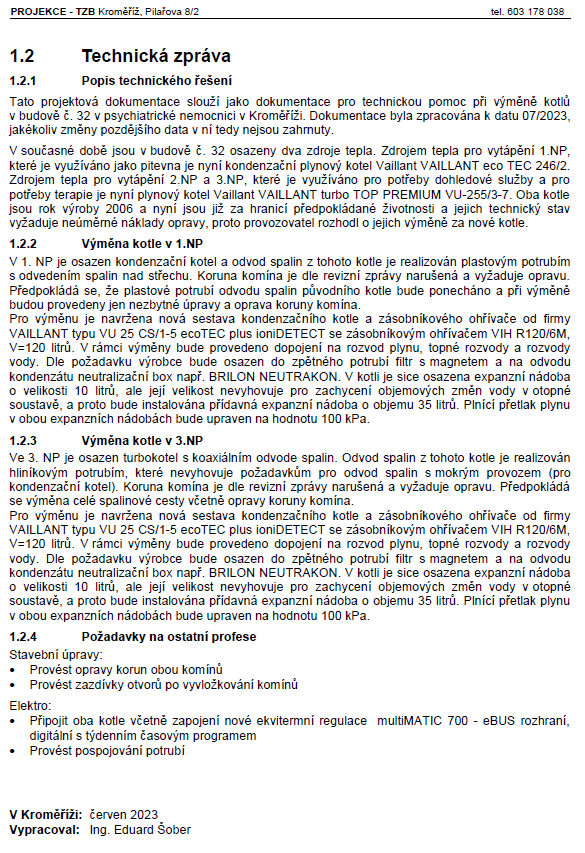 Položkový rozpočet Položkový rozpočet Položkový rozpočet Položkový rozpočet Položkový rozpočet Položkový rozpočet Položkový rozpočet S:23_Z_024Výměna kotlů budova č.32Výměna kotlů budova č.32Výměna kotlů budova č.32Výměna kotlů budova č.32Výměna kotlů budova č.32O:D1.4Technika prostředí stavebTechnika prostředí stavebTechnika prostředí stavebTechnika prostředí stavebTechnika prostředí stavebR:D1.4-02Plynová odběrná zařízeníPlynová odběrná zařízeníPlynová odběrná zařízeníPlynová odběrná zařízeníPlynová odběrná zařízeníP.č.Číslo položkyNázev položkyMJMnožstvíCena / MJCelkemDíl:953Odtahy spalin a vent. potrubí37 000,001953001Výchozí revize odkouřeníkus2,000003 500,007 000,002953002DOD a MTZ koaxiální odkouření plynového kotle VVAILLANT VU 25 CS/1-5 ecoTEC plus ioniDETECT 1.NPsoubor1,0000015 000,0015 000,003953003DOD a MTZ koaxiální odkouření plynového kotle VVAILLANT VU 25 CS/1-5 ecoTEC plus ioniDETECT 3.NPsoubor1,0000015 000,0015 000,00Díl:721Vnitřní kanalizace23 442,004721176101R00Potrubí HT připojovací, D 32 x 1,8 mmm9,00000378,003 402,005721194103R00Vyvedení odpadních výpustek D 32 x 1,8kus2,0000080,00160,006721001Nálevka PP, DN 32 se zápachovou uzávěrkou a přídavnou mechanickou uzávěrkou kuličkou pro suchý stavkus2,00000390,00780,007721002Neutralizační jednotka pro kotle do 50 kW plastový kontejner s neutraliz. granulátemkus2,000008 900,0017 800,008998721201R00Přesun hmot pro vnitřní kanalizaci, výšky do 6 m%1,300001 000,001 300,00Díl:722Vnitřní vodovod6 312,009722178711R00Potrubí vícevrstvé vodovodní,Wavin Basalt Plus, polyfuzně svařené, D 20 x 2,8 mmm12,00000346,004 152,0010722181212RT7Izolace návleková MIRELON PRO tl. stěny 9 mm vnitřní průměr 22 mmm12,0000080,00960,0011722190401R00Vyvedení a upevnění výpustek DN 15 mmkus2,00000200,00400,0012722239101R00Montáž vodovodních armatur 2závity, G 1/2"kus2,00000100,00200,0013998722201R00Přesun hmot pro vnitřní vodovod, výšky do 6 m%1,20000500,00600,00Díl:723Vnitřní plynovod10 430,0014723120203R00Potrubí ocelové závitové černé svařované DN 20 mmm2,00000630,001 260,0015723190252R00Vyvedení a upevnění plynovodních výpustek DN 20 mmkus1,00000400,00400,0016723190901R00Uzavření nebo otevření plynového potrubíkus2,0000030,0060,0017723190907R00Odvzdušnění a napuštění plynového potrubím10,0000020,00200,0018723190909R00Zkouška tlaková  plynového potrubíkus1,00000250,00250,0019723235112R00Kohout kulový, vnitřní - vnitřní závit IVAR.KK G51, DN 20 mmkus3,00000600,001 800,0020723239102R00Montáž plynovodních armatur, 2 závity, G 3/4"kus3,00000120,00360,0021723001Revize plynovodu soubor1,000003 000,003 000,0022723002Uvedení kotle do provozu kus1,000002 500,002 500,0023998723201R00Přesun hmot pro vnitřní plynovod, výšky do 6 m%1,20000500,00600,00Díl:731Kotelny149 021,0024731249126R00Montáž kotle ocel.teplov.,kapalina/plyn do 52 kWsoubor1,000004 500,004 500,0025731341150R00Hadice napouštěcí pryžové D 25/35m3,0000075,00225,0026731001Plynový závěsný kondenzační kotel VAILLANT VU 25 CS/1-5 ecoTEC plus ioniDETECT se zásobníkem 120lit sestava o.č.0020320431soubor2,0000059 900,00119 800,0027731002Ekvitermní regulace  multiMATIC 700 - eBUS rozhraní, digitální s týdenním časovým programem sestava o.č.0020171316soubor2,0000012 000,0024 000,0028998731201R00Přesun hmot pro kotelny, výšky do 6 m%0,80000620,00496,00Díl:732Strojovny9 800,0029732339103R00Montáž nádoby expanzní tlakové 35 lsoubor2,00000650,001 300,0030732429111R00Montáž čerpadel oběhových spirálních, DN 25soubor2,00000300,00600,003148466204RNádoba expanzní membránová N 35kus2,000002 300,004 600,00327320001Uzavírací armatura se zajištěním pro údržbu a demontáž expanzní nádoby DN 20  s integrovaným vypouštěnímkus2,000001 500,003 000,0033998732201R00Přesun hmot pro strojovny, výšky do 6 m%0,300001 000,00300,00Díl:733Rozvod potrubí24 112,0034733163104R00Potrubí z měděných trubek vytápění D 22 x 1,0 mmm12,00000760,009 120,0035733163105R00Potrubí z měděných trubek vytápění D 28 x 1,0 mmm6,00000902,005 412,0036733163106R00Potrubí z měděných trubek vytápění D 35 x 1,5 mmm6,000001 180,007 080,0037733190306R00Tlaková zkouška Cu potrubí do D 35m24,0000020,00480,0038900      R733Zednické výpomoci hsv       čl.13-2  Práce v tarifní třídě 4,  při montáži potrubíh4,00000450,001 800,0039998733201R00Přesun hmot pro rozvody potrubí, výšky do 6 m%1,10000200,00220,00Díl:734Armatury26 520,0040734209103R00Montáž armatur závitových,s 1závitem, G 1/2kus2,0000080,00160,0041734209114R00Montáž armatur závitových,se 2závity, G 3/4kus14,0000090,001 260,0042734209115R00Montáž armatur závitových,se 2závity, G 1kus4,00000100,00400,00437340001Vyvažovací ventil s vypouštěním, vnitřní závit DN 25, kvs-8,59, materiál AMETAL uzavírání, přednastavení, měřicí vsuvky pro měření tlaku, průtoku a teplotykus2,000005 000,0010 000,00447340002Magnetický odkalovací filtr AV EQUEN ULTIMA R-MAG DN25kus2,000007 200,0014 400,0045998734201R00Přesun hmot pro armatury, výšky do 6 m%0,300001 000,00300,00Díl:783Nátěry380,0046783424340R00Nátěr syntet. potrubí do DN 50 mm  Z+2x +1x emailm2,00000105,00210,0047783424740R00Nátěr syntetický potrubí do DN 50 mm základním2,0000085,00170,00Díl:VNVedlejší náklady10 000,0048005122010RProvoz objednatele Soubor1,000008 000,008 000,0049005124010RKoordinační činnostSoubor1,000002 000,002 000,00Díl:ONOstatní náklady14 400,0050904      R02Hzs-zkousky v ramci montaz.praci - provedení, topné zkouškyh4,00000450,001 800,0051904      R001Hzs-zkousky v ramci montaz.praci - provedení  vyčištění a propláchnutí otopné soustavyh4,00000450,001 800,0052904      R002Hzs-zkousky v ramci montaz.praci - provedení zkoušky těsnosti otopné soustavyh24,00000450,0010 800,00Celkem311 417,00